Senior nově nabízí přepravu osob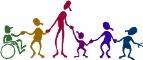 27.8.2013, Mgr. Lenka Krupková, tisková mluvčíS novou službou přepravy osob přichází Senior Otrokovice. Nabídka přepravy osob je určena pro seniory nad 65 let a osoby se zdravotním postižením od 18 let (držitele průkazu TP, ZTP, ZTP/P, příjemce příspěvku na mobilitu, příjemce příspěvku na péči). Auto může přepravit celkem sedm osob na sedadlech nebo čtyři na sedadlech a jednu na invalidním vozíku. Přepravní služby včetně doprovodu pečovatelky lze využívat v pracovní dny od 7 do 16 hodin. Pro využití služby je nutné respektovat Otrokovice jako povinné výchozí místo přepravy autem pečovatelské služby. 
Objednávky pro Otrokovice a okolí do 30 km se přijímají v pracovní dny v době od 7 do 15 hodin, nejméně 3 pracovní dny před datem přepravy. Vzdálenější cesty lze objednat nejméně 10 dnů před datem přepravy vše na kontaktním telefonním čísle Pečovatelské služby 576 771 680 nebo 774 558 143 – sociální pracovnice Bc. Monika Matušová. Při mimořádných životních situacích lze v obou případech dobu pro objednání přepravy po dohodě s pečovatelskou službou zkrátit. Storno přepravy je nutné uskutečnit nejpozději jeden pracovní den přede dnem objednané přepravy do 10 hodin dopoledne.
Úhrada za přepravu a doprovod pečovatelské služby se řídí aktuálními sazbami dle Sazebníku úhrad za sociální služby SENIOR Otrokovice. „Při cestě po Otrokovicích například k lékaři uhradí klienti 15 Kč za jednu cestu tj. při jízdě tam i zpět domů činí cena 30 Kč. K tomu bude připočítána úhrada za doprovod pečovatelky. Ten se počítá za skutečně spotřebovaný čas po dobu jízdy, případně po dobu čekání na klienta. Sazba je jedna koruna za minutu. Při cestě mimo Otrokovice například na vyšetření do nemocnice do Zlína je úhrada počítána za ujeté kilometry se sazbou tři koruny za kilometr a opět úhrada za doprovod pečovatelky. Pokud vyšetření v nemocnici zvládne klient i sám, může se nechat přepravit pouze tam a objednat si převoz zpět z nemocnice třeba za dvě hodiny. Přepravovaná osoba při cestě mimo Otrokovice hradí pouze úhradu za přepravu, tedy za kilometry jízdy, kdy je fyzicky přepravována, nikoli za přístavnou jízdu, a hradí úhradu za doprovod pečovatelskou službou,“ přiblížila vedoucí SENIORu Otrokovice Simona Malinová s tím, že s každým zájemcem o přepravu, kromě stávajících uživatelů jakékoliv ze sociálních služeb SENIORu Otrokovice, musí být uzavřena Smlouva o poskytnutí sociálních služeb. 
Při objednávání přepravy u nových uživatelů služby musí být předem sociální pracovnicí SENIORu provedeno sociální šetření, při kterém je zjištěna je potřebnost služby. Je nutné také sdělit potřebné osobní údaje nezbytné k poskytnutí sociální služby. SENIOR Otrokovice má právo odmítnout přepravu, pokud není schopen ji zajistit – organizačně, technicky apod., nebo pokud žadatel nespadá do cílové skupiny, pro niž je přeprava určena, nebo pokud žadatel odmítá uzavřít Smlouvu na poskytnutí sociálních služeb SENIORem Otrokovice, p.o.. Osobám, které neodebírají jinou sociální službu než přepravu a doprovod, bude úhrada za přepravu vyúčtována pracovníkem SENIORu ihned při ukončení jízdy před vystoupením z vozidla.
http://otrokovice.cz/newwebotr/aktuality/aktuality_def.aspx?id=3138 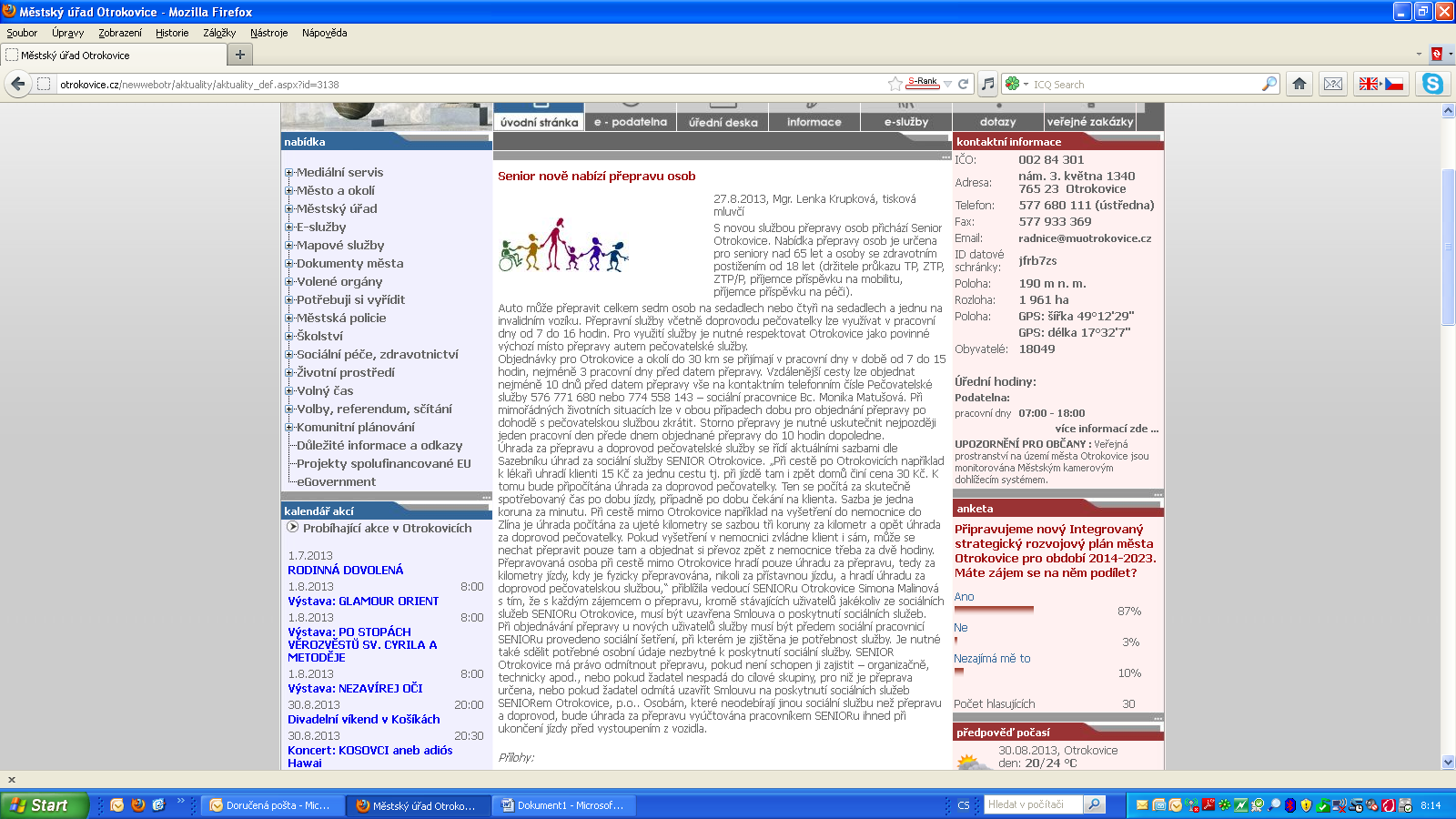 